Devices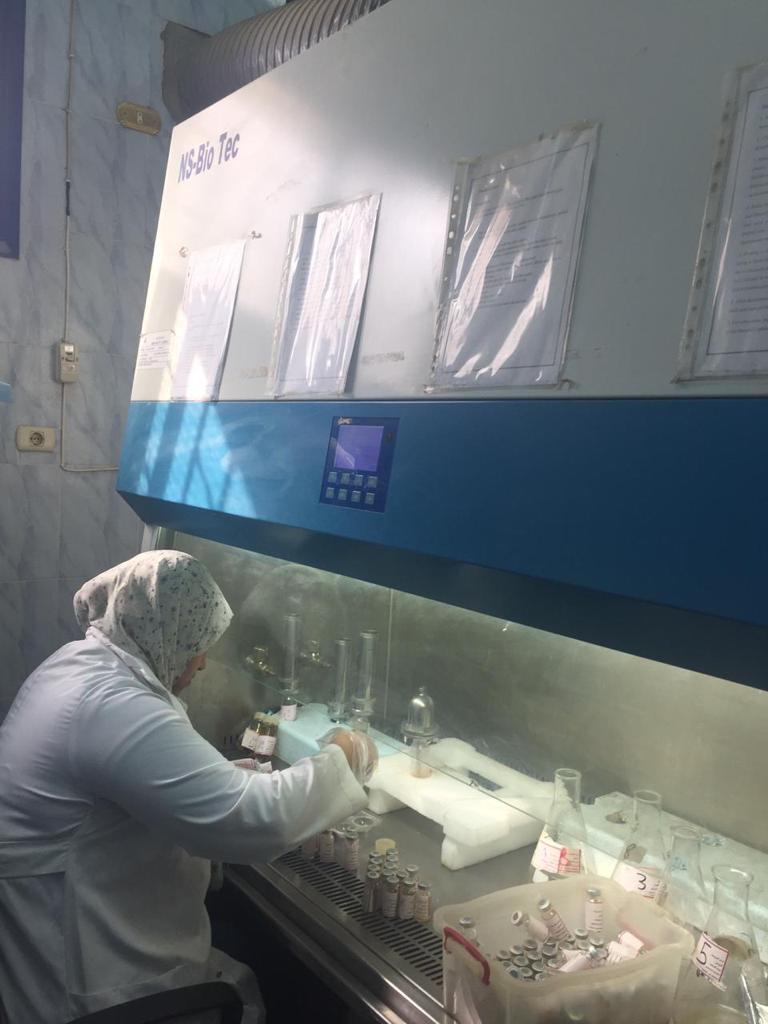 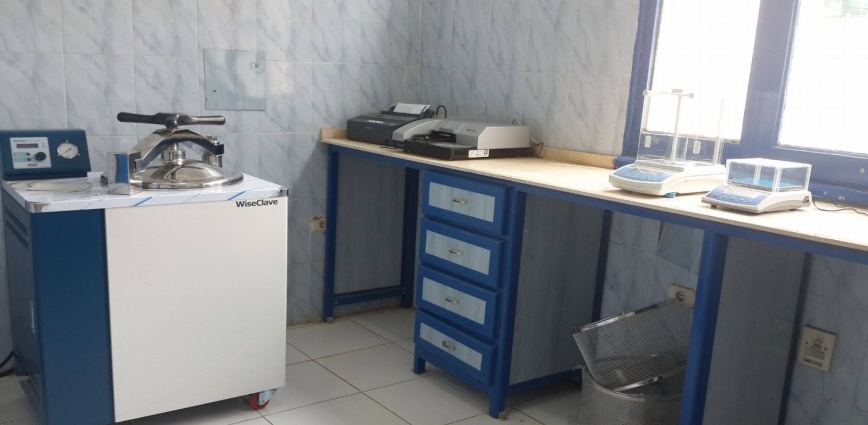 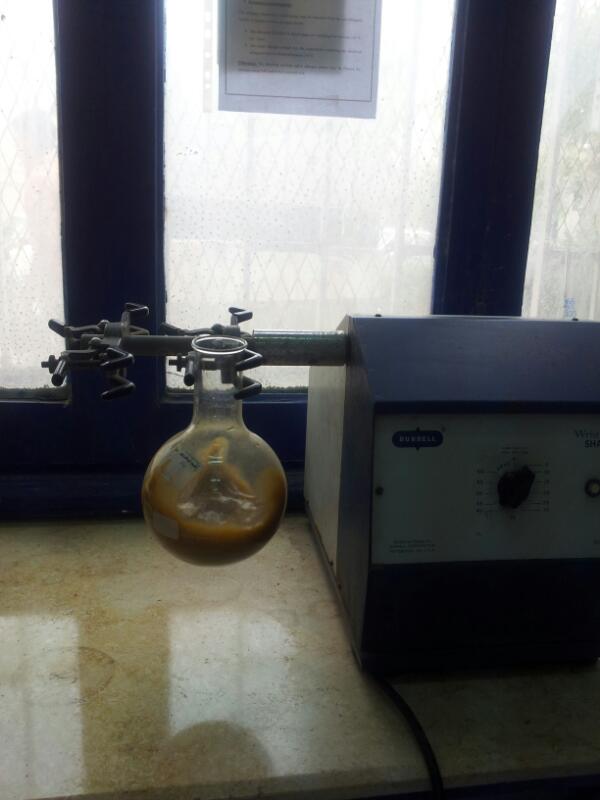 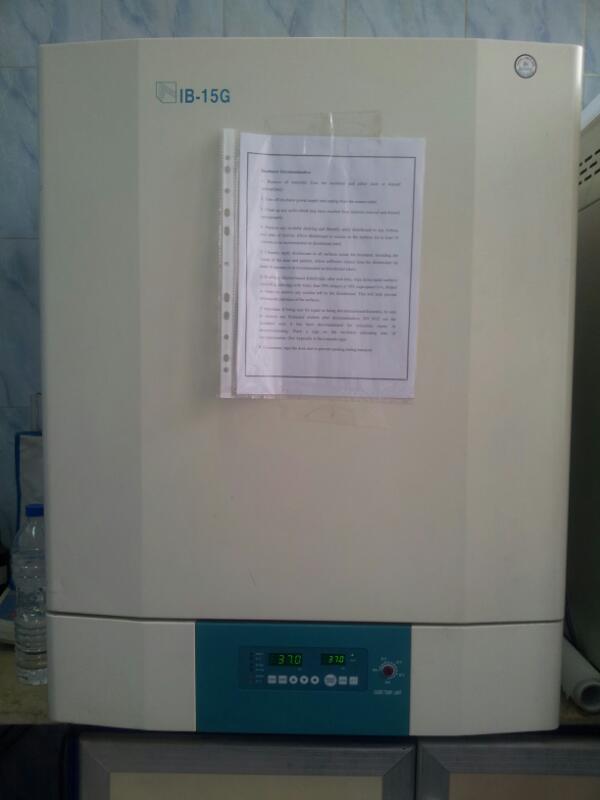 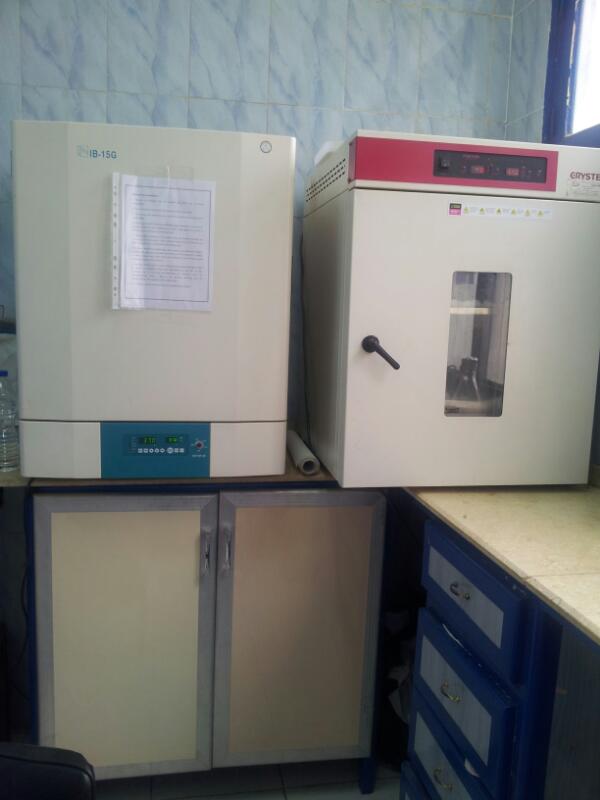 